NOTIFICAÇÃO PARA APRESENTAÇÃO DE CONTRARRAZÕES (SITIO)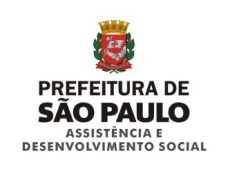 (Encaminhar para SMADS – Imprensa)PROCESSO SEI nº:SAS - ___EDITAL nº:TIPOLOGIA DO SERVIÇO:CAPACIDADE:Fica por meio desta NOTIFICADA a OSC: ____________________________, participante do edital acima descrito, que foi interposto recurso em decorrência do resultado publicizado no sitio eletrônico da SMADS e no DOC. de ____/_____/____, fundamentado pelo seguinte:__________________________________________________________________________________________________________________________________________________________Frente ao exposto, esta Comissão de Seleção informa que essa OSC notificada poderá encaminhar por correio eletrônico (informar email institucional do presidente da Comissão de Seleção) ao Presidente da mesma, com cópia para o email (informar o email institucional do(a) Supervisor(a) da SAS), contrarrazões do recurso, no prazo de até 5 (cinco) dia úteis a partir do recebimento desta notificação.Informamos que poderão ser anexados documentos em via digitalizada.São Paulo, ____ de __________ de _____________________________________________  Titular (Presidente) da Comissão de Seleção_____________________________________         Titular da Comissão de Seleção_____________________________________         Titular da Comissão de SeleçãoLAUDA PARA PUBLICAÇÃO NO DOC. (Times New Roman – 10)(Encaminhar para SMADS – EXPEDIENTE)((TITULO))0000.0000/0000000-0((TEXTO)) ((NG))NOTIFICAÇÃO PARA APRESENTAÇÃO DE CONTRARRAZÕES((CL))SAS - ___EDITAL nº:TIPOLOGIA DO SERVIÇO:CAPACIDADE:Fica por meio desta ((NG))NOTIFICADA((CL)) a OSC: ((NG))____________________________((CL)), participante do edital acima descrito, que foi interposto recurso em decorrência do resultado publicizado no sitio eletrônico da SMADS e no DOC. de ____/_____/____, fundamentado pelo seguinte:__________________________________________________________________________________________________________________________________________________________Frente ao exposto, esta Comissão de Seleção informa que esta OSC notificada poderá encaminhar por correio eletrônico (informar email institucional do presidente da Comissão de Seleção) ao Presidente da mesma, com cópia para o email (informar o email institucional do(a) Supervisor(a) da SAS), ((NG))contrarrazões do recurso((CL)), no prazo de até 5 (cinco) dia úteis a partir do recebimento desta notificação.Informamos que poderão ser anexados documentos em via digitalizada.São Paulo, ____ de __________ de ________Titular (Presidente) da Comissão de Seleção: (Nome /RF)Titular da Comissão de Seleção: (Nome/RF)Titular da Comissão de Seleção: (Nome/RF)